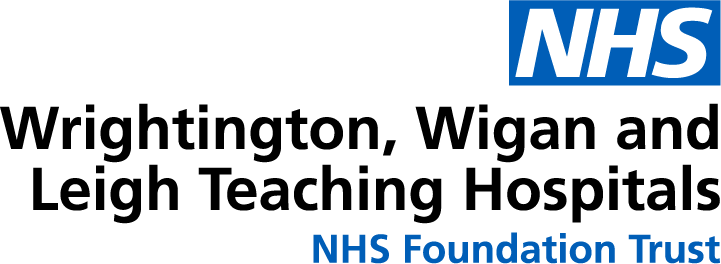 Summary of needs for School Age Autism Assessment PathwayPlease send electronic version to: wwl-tr.aschubreferrals@nhs.netChilds Name:DOB:Address:Postcode:Telephone number:Email address:Ethnicity:Education setting:Telephone number:Key contact person:Summary of child’s needs: Please use the prompts provided and add in any other relevant information:ATTAINMENTTracking data information which indicates whether working within expected levels.Information about which areas of the curriculum are strong and which are weakerInformation about preferred learning styles and response to interventionLANGUAGE SKILLSInformation around both receptive and expressive language skillsAbility to follow instructionsProsody – rate, intonation, pitchRepetitive/stereotypical speechATTENTION SKILLS AND CONCENTRATIONAttention span/distractibility/ forgetfulnessAbility to sit still during whole class/group/individual workFrequency of fidgeting/standing up/wandering aroundFrequency of interrupting others/shouting outORGANISATIONAL SKILLSAbility to organise, plan and complete work in schoolFLEXIBILITYResponse when faced with planned changeResponse when faced with unexpected changeInformation about routines and/or repetitive interestsAbility to cope with other people ‘breaking rules’SOCIAL COMMUNICATION SKILLSAbility to engage in two-way conversationAbility to pick up on social cuesUnderstanding of social rulesUse of eye contactSOCIAL INTERACTION SKILLSResponse to name/praiseAbility to take turns/shareInformation about how, and who, they approach Response to approach from other people e.g. toleration of others joining their playPLAY SKILLSWhere/how spend break and lunchtimesAbility to engage in pretend playUnusual interests/ preoccupationsIs there any repetitive play?BEHAVIOURSAttention span/ distractibility/ forgetfulness Fidgeting/ standing up/ wandering around/ doodling/fiddling/exaggerated movements. Interrupting others/ shouting out/ doing things without thinking Ability to follow instructions Organisational skills Behaviour towards other children and teachers Do they fixate on any particular object/ subject. Do they have any motor movements that are unusual. Do they line toys up or flipping objects. Do they repeat phrases or words. FLEXILITY OF THOUGHT Do they have a need for routine / need to take same route? Do not like change / difficulties with transitions. Do they have a varied diet? SENSORY NEEDSAre there any issues arising around noise, crowds, food?Are there any issues arising with textures, adverse response to specific sounds?Excessive smelling or touching of objects.Fascination with lights or movement.SOCIAL, EMOTIONAL AND MENTAL HEALTH (SEMH)Are there any SEMH concerns?Have there been any exclusions?MOTOR SKILLSInformation about gross and fine motor skillsEngagement with sports/PE lessonsSTRENGTHSList areas of strengthSUPPORT IN SCHOOLWhat support has been tried in school?How long have interventions been in place?What outcomes have support strategies achieved?Social Care involvement, current threshold of need:(Please tick)Social Care involvement, current threshold of need:(Please tick)Social Care involvement, current threshold of need:(Please tick)Social Care involvement, current threshold of need:(Please tick)Early HelpChild in NeedChild ProtectionLooked after ChildCurrent level of support:(Please tick)Current level of support:(Please tick)Current level of support:(Please tick)Current level of support:(Please tick)SEND SupportEYAREHCPResourced ProvisionPrimary Need: (Please tick)Primary Need: (Please tick)Primary Need: (Please tick)Primary Need: (Please tick)C & LC & ISEMHSPIs there any involvement from the services below:Yes/NoPaediatricsCAMHSSpeech and Language TherapyOccupational TherapyPhysiotherapyStartwellSocial CareTESS (Targeted Education Support Service)Educational Psychology Service